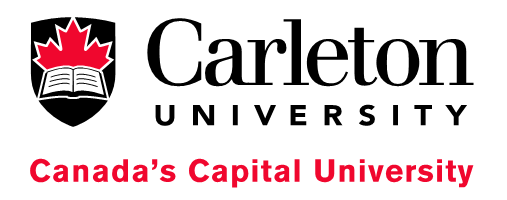 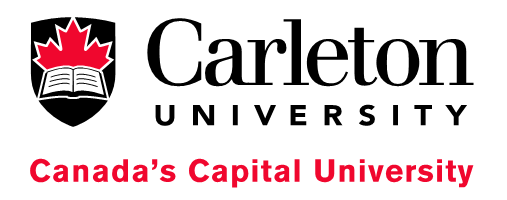 PROGRAMS AND PLANNING COMMITTEEPROPOSAL FOR CHANGE(S) TO GRADUATE SPECIAL TOPICS COURSEPART APART B	NB:	1. 	Fill out one form for each course.  Save each course as a separate document.	2. 	Send form electronically as a word document to FGPA.3. 	It is the responsibility of the proposing academic unit to ensure that cross-listing units also submit a change form.4. 	Dual-numbered Courses (piggybacked) with 4000 level courses must also have the approval of the appropriate regional Faculty Board.  Only 5000 level courses may be dual-numbered with 4000 level courses.  6000 level courses which are to be dual-numbered with 5000 level courses must include a statement in the rationale that the program understands that no undergraduate students may be registered.Old Version:As currently in the calendarNew Version:45 words or lessRationale:When is the course to be offered?  Please check one.Summer 2016Fall 2016Winter 2017Is the course to be cross-listed in other academic units and/or levels?YESNOIf yes, please note the course code and number for each of the other units.